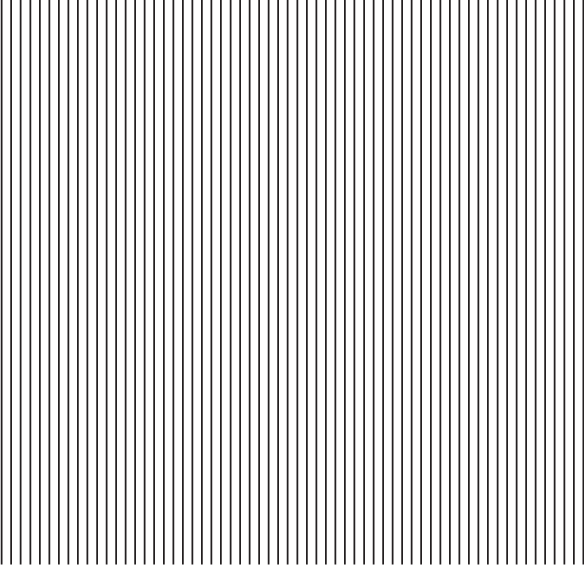 נתונים כספיים לדוגמא מתוך הדוחות הכספיים ביניים המאוחדים המיוחסים לחברה לשנת 2019חברה לדוגמא בע"מנתונים כספיים מתוך הדוחות הכספיים ביניים המאוחדיםהמיוחסים לחברהליום 30 בספטמבר, 2019בלתי מבוקריםתוכן ענייניםדוח מיוחד לפי תקנה 38ד'נתונים כספיים ומידע כספי מתוך הדוחות הכספיים ביניים המאוחדיםהמיוחסים לחברהלהלן נתונים כספיים ומידע כספי נפרד המיוחסים לחברה מתוך הדוחות הכספיים ביניים המאוחדים של הקבוצה ליום 30 בספטמבר, 2019 המפורסמים במסגרת הדוחות התקופתיים (להלן - דוחות מאוחדים), המוצגים בהתאם לתקנה 38ד' לתקנות ניירות ערך (דוחות תקופתיים ומיידיים), התש"ל-1970.נתונים כספיים מתוך הדוחות המאוחדים על המצב הכספי המיוחסים לחברה*)	הוצג מחדש, ראה מידע נוסף ___.**)	יושם למפרע, ראה באור ___.***)	התאמה לא מהותית של מספרי השוואה, ראה מידע נוסף ___.המידע הנוסף המצורף מהווה חלק בלתי נפרד מהנתונים הכספיים ומהמידע הכספי הנפרד.נתונים כספיים מתוך הדוחות המאוחדים על המצב הכספי המיוחסים לחברה*)	הוצג מחדש, ראה מידע נוסף ___.**)	יושם למפרע, ראה באור ___.***)	התאמה לא מהותית של מספרי השוואה, ראה מידע נוסף ___.המידע הנוסף המצורף מהווה חלק בלתי נפרד מהנתונים הכספיים ומהמידע הכספי הנפרד.*)	הוצג מחדש, ראה מידע נוסף ___.**)	יושם למפרע, ראה באור ___.***)	התאמה לא מהותית של מספרי השוואה, ראה מידע נוסף ___.המידע הנוסף המצורף מהווה חלק בלתי נפרד מהנתונים הכספיים ומהמידע הכספי הנפרד.דוגמא להצגת נתונים כספיים מתוך הדוחות המאוחדים על רווח או הפסד המיוחסים לחברה - בשיטה החד שלבית*)	הוצג מחדש, ראה מידע נוסף ___.**)	יושם למפרע, ראה באור ___.***)	התאמה לא מהותית של מספרי השוואה, ראה מידע נוסף ___.המידע הנוסף המצורף מהווה חלק בלתי נפרד מהנתונים הכספיים ומהמידע הכספי הנפרד.*)	הוצג מחדש, ראה מידע נוסף ___.**)	יושם למפרע, ראה באור ___.***)	התאמה לא מהותית של מספרי השוואה, ראה מידע נוסף ___.המידע הנוסף המצורף מהווה חלק בלתי נפרד מהנתונים הכספיים ומהמידע הכספי הנפרד.אם החברה בחרה להציג דוח אחד בלבד, להלן הדוח שיבוא במקום "נתונים כספיים מתוך הדוחות המאוחדים על רווח או הפסד המיוחסים לחברה" ובמקום "נתונים כספיים מתוך הדוחות המאוחדים על הרווח הכולל המיוחסים לחברה".המידע הנוסף המצורף מהווה חלק בלתי נפרד מהנתונים הכספיים ומהמידע הכספי הנפרד.נתונים כספיים מתוך הדוחות המאוחדים על רווח או הפסד ורווח כולל אחר המיוחסים לחברה*)	הוצג מחדש, ראה מידע נוסף ___.**)	יושם למפרע, ראה באור ___.***)	התאמה לא מהותית של מספרי השוואה, ראה מידע נוסף ___.המידע הנוסף המצורף מהווה חלק בלתי נפרד מהנתונים הכספיים ומהמידע הכספי הנפרד.נתונים כספיים מתוך הדוחות המאוחדים על תזרימי המזומנים המיוחסים לחברה*)	הוצג מחדש, ראה מידע נוסף ___.**)	יושם למפרע, ראה באור ___.המידע הנוסף המצורף מהווה חלק בלתי נפרד מהנתונים הכספיים ומהמידע הכספי הנפרד.נתונים כספיים מתוך הדוחות המאוחדים על תזרימי המזומנים המיוחסים לחברה*)	הוצג מחדש, ראה מידע נוסף ___.**)	יושם למפרע, ראה באור ___.המידע הנוסף המצורף מהווה חלק בלתי נפרד מהנתונים הכספיים ומהמידע הכספי הנפרד.נתונים כספיים מתוך הדוחות המאוחדים על תזרימי המזומנים המיוחסים לחברה*)	הוצג מחדש, ראה מידע נוסף ___.**)	יושם למפרע, ראה באור ___.המידע הנוסף המצורף מהווה חלק בלתי נפרד מהנתונים הכספיים ומהמידע הכספי הנפרד.1.	כללימידע כספי נפרד זה ערוך במתכונת מתומצתת ליום 30 בספטמבר, 2019 ולתקופות של תשעה ושלושה חודשים שהסתיימו באותו תאריך, בהתאם להוראות תקנה 38ד' לתקנות ניירות ערך (דוחות תקופתיים ומיידיים), התש"ל-1970. יש לעיין במידע כספי נפרד זה בהקשר למידע הכספי הנפרד על הדוחות הכספיים השנתיים של החברה ליום 31 בדצמבר, 2018 ולשנה שהסתיימה באותו תאריך ולמידע הנוסף אשר נלווה אליהם.2.	עיקרי המדיניות החשבונאיתא.	המדיניות החשבונאית אשר יושמה בעריכת מידע כספי נפרד זה עקבית לזו שיושמה בעריכת המידע הכספי הנפרד ליום 31 בדצמבר, 2018 , למעט האמור בסעיף ב'/ג'/ד' [יש להתאים] להלן:		לגבי המדיניות החשבונאית החדשה בקשר ליישום לראשונה של תקן דיווח כספי מספר 16 – חכירות ראה באור 2ב' לדוחות הכספיים ביניים המאוחדים.ב.	יישום למפרע בעקבות יישום לראשונה של תקנים חדשים, פרשנויות ותיקונים1.	 יישום לראשונה של IFRS 16 - חכירות	[יש לפרט את השפעות יישום התקן בדומה למידע שניתן בבאור 2ד'1 דוחות ביניים המאוחדים של החברה עם ההתאמות הרלוונטיות לדוח הנפרד] 2.	יישום לראשונה של תיקונים מתוך פרויקט השיפורים בתקינה הבינלאומית 2015-2017[יש לפרט את השפעות יישום התיקון בדומה למידע שניתן בבאור 2ד'2 דוחות ביניים המאוחדים של החברה עם ההתאמות הרלוונטיות לדוח הנפרד] 3.	יישום לראשונה של פרשנות IFRIC 23 – טיפול באי-ודאות הקשורה למסים על ההכנסה [יש לפרט את השפעות יישום הפרשנות בדומה למידע שניתן בבאור 2ד'3 דוחות ביניים המאוחדים של החברה עם ההתאמות הרלוונטיות לדוח הנפרד] 4.	יישום לראשונה של התיקון ל- IAS 28 – השקעות בחברות כלולות ובעסקאות משותפות [יש לפרט את השפעות יישום התיקון בדומה למידע שניתן בבאור 2ד'4 דוחות ביניים המאוחדים של החברה עם ההתאמות הרלוונטיות לדוח הנפרד] 2.	עיקרי המדיניות החשבונאית (המשך)ג.	יישום למפרע בעקבות שינוי מדיניות יזום בדבר _____החברה תיאמה, בדרך של יישום למפרע, את דוחותיה הכספיים לימים 30 בספטמבר, 2019 ו- 31 בדצמבר, 2018 ולתקופות של תשעה ושלושה חודשים שהסתיימו ביום 30 בספטמבר, 98 ולשנה שהסתיימה ביום 31 בדצמבר, 2018, על מנת לשקף בהם למפרע את השפעת השינוי בטיפול החשבונאי באמצעות יישומו מאז ומעולם. [יש לפרט את מהות השינוי, כיצד טופל בעבר וכיצד מטופל כעת וכיצד מוצדק השינוי במדיניות החשבונאית. יש להציג את השפעת השינוי כמפורט בבאור 2ד' בדוחות המאוחדים לדוגמא תוך התאמת הסעיפים הרלוונטיים].יישום למפרע  בעקבות שינוי במדיניות החשבונאית בנושא היוון עלויות אשראי[יש לפרט את השפעות יישום השינוי במדיניות החשבונאית בדומה למידע שניתן בבאור 2ה'2 דוחות ביניים המאוחדים של החברה עם ההתאמות הרלוונטיות לדוח הנפרד] ד.	הצגה מחדש בעקבות תיקון טעות ב _____החברה תיאמה, בדרך של הצגה מחדש, את דוחותיה הכספיים לימים 30 בספטמבר, 2019 ו- 31 בדצמבר, 2018 ולתקופות של תשעה ושלושה חודשים שהסתיימו ביום 30 בספטמבר, 2019 ולשנה שהסתיימה ביום 31 בדצמבר, 2018, על מנת לשקף בהם למפרע את השפעת תיקון הטעות. [יש לפרט את מהות השינוי בעקבות תיקון הטעות, כיצד טופל בעבר וכיצד מטופל כעת בבאור 2ד' בדוחות המאוחדים לדוגמא תוך התאמת הסעיפים הרלונטיים].ה.	התאמה לא מהותית של מספרי השוואהבתקופת הדוח, נמצאה טעות בדוחות הכספיים המאוחדים לשנת 2018 באשר לאופן הטיפול החשבונאי ב[יש לפרט]. החברה בחנה את מהותיות הטעות שנתגלתה בדוחותיה הכספיים ביחס לתקופת הדיווח הנ"ל, ולאחר בחינת הפרמטרים הכמותיים והאיכותיים הגיעה החברה למסקנה כי לא מדובר בטעות מהותית המצריכה פרסום מחדש של דוחות כספיים מאוחדים מתוקנים של החברה לשנת 2018.השפעות תיקון הטעות האמורה על הדוח על המצב הכספי ליום 31 בדצמבר, 2018 הינן גידול של ___ אלפי ש"ח ביתרת ___, קיטון של ___ אלפי ש"ח ביתרת ____ וגידול בסך של ___ אלפי ש"ח ביתרת הרווח. השפעת התיקון על הרווח או ההפסד לשנה שהסתיימה ביום 31 בדצמבר, 2018 הינה קיטון ב-___ בסך של ___ אלפי ש"ח. התיקון האמור נכלל במסגרת מספרי ההשוואה בדוחות כספיים אלו בדרך של סימון סעיפי הדוח המתוקנים כ"התאמה לא מהותית של מספרי השוואה".  3.	גילוי לתקני IFRS חדשים בתקופה שלפני יישומם4.	מידע נוסףלצורך הבחינה מהו המידע הנוסף שיש לכלול בדוחות ביניים "סולו", יש לפעול בהתאם לעקרונות הגילוי ב-IAS 34 ובהתאם לסוג המידע שניתן בדוח השנתי "סולו" האחרון. דהיינו, יש לתת גילוי לשינויים מהותיים שחלו בפריטים לגביהם ניתן גילוי בדוחות ה"סולו" השנתיים האחרונים. לדוגמא, עסקאות והתקשרויות מהותיות של החברה סולו, בין אם מול חיצוניים ובין אם מול חברות מוחזקות, כגון מתן הלוואות לחברה בת, הנפקות, התקשרויות ועסקאות מהותיות אחרות שהתרחשו במהלך התקופה המדווחת.אירועים משמעותיים בתקופת הדיווחיש לפרט אירועים רלוונטיים, אם קיימים.6.	חתימה על המידע הכספי הנפרדביום ______ הסמיך דירקטוריון החברה את _____, דירקטור בחברה המכהן כ- ____ בחברה, לחתום על המידע הכספי הנפרד של החברה במקום מנכ"ל החברה, מר _____, אשר [יש לפרט את הסיבה] ולפיכך נבצר ממנו לחתום.7.	אירועים לאחר תקופת הדיווחיש לפרט אירועים רלוונטיים, אם קיימים.- - - - - - - - - - - - - - - - - - -F:\W2000\w2000\FORMATS\EXAMPLE COMPANY\H\IFRS\2019\INTERIM-SOLO-DUGMA-9-2019.docxעמודדוח מיוחד לפי תקנה 38ד'נתונים כספיים מתוך הדוחות המאוחדים על המצב הכספי המיוחסים לחברהנתונים כספיים מתוך הדוחות המאוחדים על רווח או הפסד המיוחסים לחברהנתונים כספיים מתוך הדוחות המאוחדים על הרווח הכולל המיוחסים לחברהנתונים כספיים מתוך הדוחות המאוחדים על תזרימי המזומנים המיוחסים לחברהמידע נוסףליום 30 בספטמברליום 30 בספטמברליום 30 בספטמברליום31 בדצמבר201920182018בלתי מבוקרבלתי מבוקרבלתי מבוקרמבוקראלפי ש"ח אלפי ש"ח אלפי ש"ח אלפי ש"ח אלפי ש"ח נכסים שוטפיםמזומנים ושווי מזומניםהשקעות לזמן קצרהלוואות לזמן קצרמסים שוטפים לקבללקוחותחייבים ויתרות חובהנכסי חוזהמלאינכס בגין זכות החזרה מלקוחותמלאי בניינים ודירות למכירהחייבים בגין הסדר זיכיון למתן שירותיםיתרות חו"ז שוטפות עם חברות מוחזקותנגזרים פיננסייםנכסים המוחזקים למכירהנכסים המוחזקים לחלוקה לבעליםנכסים לא שוטפיםהלוואות והשקעות לזמן ארוךחייבים בגין הסדר זיכיון למתן שירותיםהשקעות בנכסים פיננסיים הנמדדים בשווי הוגן דרך רווח כולל אחרנגזרים פיננסיים וחייבים אחריםהלוואות לחברות מוחזקותהוצאות מראש בגין חכירה תפעוליתנכסים בניכוי התחייבויות המיוחסים לחברות מוחזקות, נטו לרבות מוניטין נכסים בשל הטבות לעובדיםמלאי מקרקעיןנדל"ן להשקעהרכוש קבוענכסי זכות שימושנכסים בלתי מוחשייםמסים נדחיםליום 30 בספטמברליום 30 בספטמברליום 30 בספטמברליום31 בדצמבר201920182018בלתי מבוקרבלתי מבוקרבלתי מבוקרמבוקראלפי ש"ח אלפי ש"ח אלפי ש"ח אלפי ש"ח אלפי ש"ח התחייבויות שוטפותאשראי מתאגידים בנקאיים ואחריםחלות שוטפת של התחייבות בגין חכירההתחייבויות לספקים ולנותני שירותיםמקדמות והכנסות מראשמסים שוטפים לשלםזכאים ויתרות זכותהתחייבויות חוזההתחייבות להחזרות מלקוחותהפרשותנגזרים פיננסייםיתרות חו"ז שוטפות עם חברות מוחזקותהתחייבויות המתייחסות לנכסים המוחזקים למכירההתחייבויות המתייחסות לנכסים המוחזקים לחלוקה לבעליםהתחייבויות לא שוטפותהלוואות מתאגידים בנקאייםהלוואה מחברה מוחזקתאגרות חובכתבי אופציהאגרות חוב ניתנות להמרהרכיב ההמרה באגרות חוב ניתנות להמרה במניותהתחייבות בגין חכירה1התחייבויות חוזה2התחייבויות אחרות הכנסות מראש לזמן ארוךהתחייבויות בשל הטבות לעובדיםהפרשותמסים נדחיםנגזרים פיננסיים אחריםהון (גרעון בהון) המיוחס לבעלי מניות החברההון מניות פרמיה על מניותכתבי אופציהתקבולים בגין אופציית המרהמניות אוצרקרן בגין עסקה עם בעל שליטהקרן בגין עסקאות תשלום מבוסס מניותיתרת רווח (הפסד)קרנות אחרותקרן בגין מדידה מחדש בשל תכנית להטבה מוגדרתקרן בגין עסקאות עם בעלי זכויות שאינן מקנות שליטהקרנות בגין פעילות שהופסקהסה"כ הון (גרעון בהון), 2019תאריך אישור הדוחות הכספייםשם יו"ר הדירקטוריוןשםמנהל כללי3שםהאחראי הבכיר לתחום הכספים3ל-9 החודשים שהסתיימו ביום 30 בספטמברל-9 החודשים שהסתיימו ביום 30 בספטמברל-9 החודשים שהסתיימו ביום 30 בספטמברל-3 החודשים שהסתיימו ביום 30 בספטמברל-3 החודשים שהסתיימו ביום 30 בספטמברל-3 החודשים שהסתיימו ביום 30 בספטמברלשנה שהסתיימה ביום 31 בדצמבר20192018201920182018בלתי מבוקרבלתי מבוקרבלתי מבוקרבלתי מבוקרבלתי מבוקרבלתי מבוקרבלתי מבוקרמבוקראלפי ש"ח אלפי ש"ח אלפי ש"ח אלפי ש"ח אלפי ש"ח אלפי ש"ח אלפי ש"ח אלפי ש"ח אלפי ש"ח הכנסות ממכירותהכנסות ממכירות לחברות מוחזקותדמי ניהול מחברה מוחזקתהכנסות ממתן שירותיםהכנסות מהשכרת נכסיםהכנסות מעמלותסה"כ הכנסותעלות המכירותעלות המכירות לחברות מוחזקותעלות מתן שירותיםעלות מתן שירותים לחברות מוחזקותעלות אחזקת נכסים מושכריםעלות בגין עמלותסה"כ עלות המכירות והשירותיםרווח (הפסד) גולמיעליית (ירידת) ערך נדל"ן להשקעההוצאות מכירה ושיווקהוצאות הנהלה וכלליותדמי ניהול בגין חברה מוחזקתהוצאות מחקר ופיתוחרווח (הפסד) בעקבות עלייה לשליטה/ירידה משליטההכנסות אחרותהוצאות אחרותירידת ערך (ביטול ירידת ערך) לקוחות, חייבים ויתרות חובה ונכסי חוזהרווח (הפסד) תפעוליהכנסות מימוןהוצאות מימוןהוצאות מימון בגין הלוואות מחברות מוחזקותירידת ערך (ביטול ירידת ערך) השקעות במכשירי חובחלק החברה ברווחי (בהפסדי) חברות מוחזקות (לרבות ירידת ערך מוניטין), נטורווח (הפסד) לפני מסים על ההכנסהמסים על ההכנסה (הטבת מס)רווח (הפסד) מפעילויות נמשכותרווח (הפסד) מפעילויות שהופסקו, נטורווח נקי (הפסד) המיוחס לחברהל-9 החודשים שהסתיימו ביום 30 בספטמברל-9 החודשים שהסתיימו ביום 30 בספטמברל-9 החודשים שהסתיימו ביום 30 בספטמברל-3 החודשים שהסתיימו ביום 30 בספטמברל-3 החודשים שהסתיימו ביום 30 בספטמברל-3 החודשים שהסתיימו ביום 30 בספטמברלשנה שהסתיימה ביום 31 בדצמבר20192018201920182018בלתי מבוקרבלתי מבוקרבלתי מבוקרבלתי מבוקרבלתי מבוקרבלתי מבוקרבלתי מבוקרמבוקראלפי ש"ח אלפי ש"ח אלפי ש"ח אלפי ש"ח אלפי ש"ח אלפי ש"ח אלפי ש"ח אלפי ש"ח אלפי ש"ח הכנסותהכנסות ממכירותהכנסות ממכירות לחברות מוחזקותהכנסות ממתן שירותיםעליית (ירידת) ערך נדל"ן להשקעהחלק החברה ברווחי (בהפסדי) חברות מוחזקות (לרבות ירידת ערך מוניטין) הכנסות מהשכרת נכסיםדמי ניהול בגין חברה מוחזקתרווח ממימוש נכסיםרווח בעקבות עלייה לשליטה/ירידה משליטההכנסות אחרותביטול ירידת ערך נכסים פיננסים הנמדדים בעלות מופחתת או בשווי הוגן דרך רווח כולל אחרהכנסות מימוןהכנסות מעמלותסה"כ הכנסותהוצאותעלות המכירותעלות המכירות לחברות מוחזקותעלות מתן שירותיםעלות מתן שירותים לחברות מוחזקותעלות אחזקת נכסים מושכריםהוצאות מכירה ושיווקהוצאות הנהלה וכלליותהוצאות מחקר ופיתוחהוצאות אחרותירידת ערך נכסים פיננסים הנמדדים בעלות מופחתת או בשווי הוגן דרך רווח כולל אחרהוצאות מימוןהוצאות מימון בגין הלוואות מחברות מוחזקותעלות בגין עמלותסה"כ הוצאותרווח (הפסד) לפני מסים על ההכנסהמסים על ההכנסה (הטבת מס)רווח (הפסד) מפעילויות נמשכותרווח (הפסד) מפעילויות שהופסקו, נטורווח נקי (הפסד) המיוחס לחברהל-9 החודשים שהסתיימו ביום 30 בספטמברל-9 החודשים שהסתיימו ביום 30 בספטמברל-9 החודשים שהסתיימו ביום 30 בספטמברל-3 החודשים שהסתיימו ביום 30 בספטמברל-3 החודשים שהסתיימו ביום 30 בספטמברל-3 החודשים שהסתיימו ביום 30 בספטמברלשנה שהסתיימה ביום31 בדצמבר20192018201920182018בלתי מבוקרבלתי מבוקרבלתי מבוקרבלתי מבוקרבלתי מבוקרבלתי מבוקרבלתי מבוקרמבוקראלפי ש"ח אלפי ש"ח אלפי ש"ח אלפי ש"ח אלפי ש"ח אלפי ש"ח אלפי ש"ח אלפי ש"ח אלפי ש"ח רווח נקי (הפסד) המיוחס לחברה רווח (הפסד) כולל אחר המיוחס לחברה (לאחר השפעת המס):סכומים שלא יסווגו מחדש לאחר מכן לרווח או הפסד:רווח (הפסד) מהשקעה במכשירים הוניים הנמדדים בשווי הוגן דרך רווח כולל אחררווח (הפסד) בגין שינויים בסיכון האשראי של התחייבויות פיננסיות שיועדו לשווי הוגן דרך רווח או הפסדהערכה מחדש בגין שערוך רכוש קבועהתאמות הנובעות מתרגום דוחות כספיים ממטבע הפעילות למטבע ההצגהרווח (הפסד) ממדידה מחדש בשל תוכנית להטבה מוגדרת חלק החברה ברווח (בהפסד) כולל אחר, נטו המיוחס לחברות המוחזקותסה"כ רכיבים שלא יסווגו מחדש לאחר מכן לרווח או הפסדסכומים שיסווגו או המסווגים מחדש לרווח או הפסד בהתקיים תנאים ספציפיים:רווח (הפסד) בגין השקעה במכשירי חוב בשווי הוגן דרך רווח כולל אחררווח (הפסד) בגין עסקאות גידור תזרימי מזומניםהעברה לרווח או הפסד בגין עסקאות גידור תזרימי מזומניםהתאמות הנובעות מתרגום דוחות כספיים של פעילויות חוץ העברה לרווח או הפסד בגין מימוש פעילות חוץחלק החברה ברווח (בהפסד) כולל אחר, נטו המיוחס לחברות המוחזקותסה"כ רכיבים שיסווגו או המסווגים מחדש לרווח או הפסדסה"כ רווח (הפסד) כולל אחר המיוחס לחברה סה"כ רווח (הפסד) כולל המיוחס לחברה ל-9 החודשים שהסתיימו ביום 30 בספטמברל-9 החודשים שהסתיימו ביום 30 בספטמברל-9 החודשים שהסתיימו ביום 30 בספטמברל-3 החודשים שהסתיימו ביום 30 בספטמברל-3 החודשים שהסתיימו ביום 30 בספטמברל-3 החודשים שהסתיימו ביום 30 בספטמברלשנה שהסתיימה ביום 31 בדצמבר20192018201920182018בלתי מבוקרבלתי מבוקרבלתי מבוקרבלתי מבוקרבלתי מבוקרבלתי מבוקרבלתי מבוקרמבוקראלפי ש"ח אלפי ש"ח אלפי ש"ח אלפי ש"ח אלפי ש"ח אלפי ש"ח אלפי ש"ח אלפי ש"ח אלפי ש"ח הכנסות ממכירותהכנסות ממכירות לחברות מוחזקותדמי ניהול מחברה מוחזקתהכנסות ממתן שירותיםהכנסות מהשכרת נכסיםהכנסות מעמלותסה"כ הכנסותעלות המכירותעלות המכירות לחברות מוחזקותעלות מתן שירותיםעלות מתן שירותים לחברות מוחזקותעלות אחזקת נכסים מושכריםעלות בגין עמלותסה"כ עלות המכירות והשירותיםרווח (הפסד) גולמיעליית (ירידת) ערך נדל"ן להשקעההוצאות מכירה ושיווקהוצאות הנהלה וכלליותדמי ניהול בגין חברה מוחזקתהוצאות מחקר ופיתוחרווח (הפסד) בעקבות עלייה לשליטה/ירידה משליטההכנסות אחרותהוצאות אחרותירידת ערך (ביטול ירידת ערך) לקוחות, חייבים ויתרות חובה ונכסי חוזהרווח (הפסד) תפעוליהכנסות מימוןהוצאות מימוןירידת ערך (ביטול ירידת ערך) השקעות במכשירי חובהוצאות מימון בגין הלוואות מחברות מוחזקותחלק החברה ברווחי (בהפסדי) חברות מוחזקות (לרבות ירידת ערך מוניטין), נטורווח (הפסד) לפני מסים על ההכנסהמסים על ההכנסה (הטבת מס)רווח (הפסד) מפעילויות נמשכותרווח (הפסד) מפעילויות שהופסקו, נטורווח נקי (הפסד) המיוחס לחברהל-9 החודשים שהסתיימו ביום 30 בספטמברל-9 החודשים שהסתיימו ביום 30 בספטמברל-9 החודשים שהסתיימו ביום 30 בספטמברל-3 החודשים שהסתיימו ביום 30 בספטמברל-3 החודשים שהסתיימו ביום 30 בספטמברל-3 החודשים שהסתיימו ביום 30 בספטמברלשנה שהסתיימה ביום31 בדצמבר20192018201920182018בלתי מבוקרבלתי מבוקרבלתי מבוקרבלתי מבוקרבלתי מבוקרבלתי מבוקרבלתי מבוקרמבוקראלפי ש"ח אלפי ש"ח אלפי ש"ח אלפי ש"ח אלפי ש"ח אלפי ש"ח אלפי ש"ח אלפי ש"ח אלפי ש"ח רווח (הפסד) כולל אחר המיוחס לחברה (לאחר השפעת המס):סכומים שלא יסווגו מחדש לאחר מכן לרווח או הפסד:רווח (הפסד) מהשקעה במכשירים הוניים הנמדדים בשווי הוגן דרך רווח כולל אחררווח (הפסד) בגין שינויים בסיכון האשראי של התחייבויות פיננסיות שיועדו לשווי הוגן דרך רווח או הפסדהערכה מחדש בגין שערוך רכוש קבועהתאמות הנובעות מתרגום דוחות כספיים ממטבע הפעילות למטבע ההצגהרווח (הפסד) ממדידה מחדש בשל תוכנית להטבה מוגדרתחלק החברה ברווח (הפסד) כולל אחר, נטו המיוחס לחברות המוחזקותסה"כ רכיבים שלא יסווגו מחדש לאחר מכן לרווח או הפסדסכומים שיסווגו או המסווגים מחדש לרווח או הפסד בהתקיים תנאים ספציפיים:רווח (הפסד) בגין השקעה במכשירי חוב בשווי הוגן דרך רווח כולל אחררווח (הפסד) בגין עסקאות גידור תזרימי מזומניםהעברה לרווח או הפסד בגין עסקאות גידור תזרימי מזומניםהתאמות הנובעות מתרגום דוחות כספיים של פעילויות חוץ העברה לרווח או הפסד בגין מימוש פעילות חוץחלק החברה ברווח (הפסד) כולל אחר, נטו המיוחס לחברות המוחזקותסה"כ רכיבים שיסווגו או המסווגים מחדש לרווח או הפסדסה"כ רווח (הפסד) כולל אחר המיוחס לחברה סה"כ רווח (הפסד) כולל המיוחס לחברה ל-9 החודשים שהסתיימו ביום 30 בספטמברל-9 החודשים שהסתיימו ביום 30 בספטמברל-9 החודשים שהסתיימו ביום 30 בספטמברל-3 החודשים שהסתיימו ביום 30 בספטמברל-3 החודשים שהסתיימו ביום 30 בספטמברל-3 החודשים שהסתיימו ביום 30 בספטמברלשנה שהסתיימה ביום 31 בדצמבר20192018201920182018בלתי מבוקרבלתי מבוקרבלתי מבוקרבלתי מבוקרבלתי מבוקרבלתי מבוקרבלתי מבוקרמבוקראלפי ש"ח אלפי ש"ח אלפי ש"ח אלפי ש"ח אלפי ש"ח אלפי ש"ח אלפי ש"ח אלפי ש"ח אלפי ש"ח תזרימי מזומנים מפעילות שוטפת של החברהרווח נקי (הפסד) המיוחס לחברההתאמות הדרושות להצגת תזרימי מזומנים מפעילות שוטפת של החברה:התאמות לסעיפי רווח והפסד של החברה:פחת והפחתותהוצאות (הכנסות) מימון, נטוהפסד מירידת ערך רכוש קבועהפסד מירידת ערך נכסים בלתי מוחשייםעלות תשלום מבוסס מניותירידה (עלייה) בשווי ההוגן של נדל"ן להשקעההפסד (רווח) ממימוש רכוש קבועהפסד (רווח) בגין מימוש פעילות שהופסקההפסד (רווח) ממימוש חברות מוחזקותמסים על ההכנסהשינוי בהתחייבויות בשל הטבות לעובדים, נטו הפסד (רווח) ממדידה מחדש של השקעה בחברה מוחזקתחלק החברה בהפסדי (ברווחי) חברות מוחזקות, נטושינויים בסעיפי נכסים והתחייבויות של החברה:ירידה (עלייה) בלקוחותירידה (עלייה) בחייבים ויתרות חובהירידה (עלייה) בחייבים בגין הסדר זיכיון למתן שירותיםירידה (עלייה) במלאיירידה (עלייה) במלאי מקרקעיןירידה (עלייה) במלאי בניינים ודירות למכירה עלייה (ירידה) בהתחייבויות לספקים ולנותני שירותיםעלייה (ירידה) בהפרשותעלייה (ירידה) בזכאים ויתרות זכותעלייה (ירידה) במקדמות והכנסות מראשמזומנים ששולמו והתקבלו במהלך התקופה בחברה עבור:ריבית ששולמהריבית שהתקבלהמסים ששולמומסים שהתקבלו6דיבידנד שהתקבלמזומנים נטו שנבעו מפעילות (ששימשו לפעילות) שוטפת של החברהל-9 החודשים שהסתיימו ביום 30 בספטמברל-9 החודשים שהסתיימו ביום 30 בספטמברל-9 החודשים שהסתיימו ביום 30 בספטמברל-3 החודשים שהסתיימו ביום 30 בספטמברל-3 החודשים שהסתיימו ביום 30 בספטמברל-3 החודשים שהסתיימו ביום 30 בספטמברלשנה שהסתיימה ביום 31 בדצמבר20192018201920182018בלתי מבוקרבלתי מבוקרבלתי מבוקרבלתי מבוקרבלתי מבוקרבלתי מבוקרבלתי מבוקרמבוקראלפי ש"ח אלפי ש"ח אלפי ש"ח אלפי ש"ח אלפי ש"ח אלפי ש"ח אלפי ש"ח אלפי ש"ח אלפי ש"ח תזרימי מזומנים מפעילות השקעה של החברהרכישת רכוש קבוערכישת נדל"ן להשקעהמענקי השקעה שהתקבלורכישת חברות מוחזקותתמורה ממכירת חברות מוחזקותרכישת נכסים בלתי מוחשייםרכישת נכסים פיננסיים הנמדדים בשווי הוגן דרך רווח כולל אחררכישת נכסים פיננסיים הנמדדים בשווי הוגן דרך רווח או הפסד3תמורה ממימוש רכוש קבועתמורה ממימוש נדל"ן להשקעהתמורה ממימוש נכסים פיננסיים הנמדדים בשווי הוגן דרך רווח כולל אחרתמורה ממימוש נכסים פיננסיים הנמדדים בשווי הוגן דרך רווח או הפסד מתן הלוואות ואשראי אחר לזמן ארוךגביית הלוואות ואשראי אחר לזמן ארוךמתן הלוואות לזמן קצר3גביית הלוואות לזמן קצר3הפקדת פקדונות בתאגידים בנקאיים3גביית פקדונות בתאגידים בנקאיים3מזומנים נטו שנבעו מפעילות (ששימשו לפעילות) השקעה של החברהתזרימי מזומנים מפעילות מימון של החברההנפקת הון מניות (לאחר ניכוי הוצאות הנפקה)מימוש כתבי אופציהרכישת מניות החברה על ידי החברהמכירה מחדש של מניות החברה המוחזקות על ידי החברהדיבידנד ששולם לבעלי מניות החברה הנפקת אגרות חוב/אגרות חוב ניתנות להמרה (לאחר ניכוי הוצאות הנפקה)פרעון אגרות חובפרעון התחייבות בגין חכירהקבלת הלוואות והתחייבויות אחרות לזמן ארוךפרעון הלוואות והתחייבויות אחרות לזמן ארוךקבלת אשראי לזמן קצר מתאגידים בנקאיים ואחרים3פרעון אשראי לזמן קצר מתאגידים בנקאיים ואחרים3מזומנים נטו שנבעו מפעילות (ששימשו לפעילות) מימון של החברההפרשי שער בגין יתרות מזומנים ושווי מזומנים עלייה (ירידה) במזומנים ושווי מזומנים יתרת מזומנים ושווי מזומנים לתחילת התקופה יתרת מזומנים ושווי מזומנים לסוף התקופה ל-9 החודשים שהסתיימו ביום 30 בספטמברל-9 החודשים שהסתיימו ביום 30 בספטמברל-9 החודשים שהסתיימו ביום 30 בספטמברל-3 החודשים שהסתיימו ביום 30 ספטמברל-3 החודשים שהסתיימו ביום 30 ספטמברל-3 החודשים שהסתיימו ביום 30 ספטמברלשנה שהסתיימה ביום31 בדצמבר20192018201920182018בלתי מבוקרבלתי מבוקרבלתי מבוקרבלתי מבוקרבלתי מבוקרבלתי מבוקרבלתי מבוקרמבוקראלפי ש"ח אלפי ש"ח אלפי ש"ח אלפי ש"ח אלפי ש"ח אלפי ש"ח אלפי ש"ח אלפי ש"ח אלפי ש"ח (א)פעילויות מהותיות שלא במזומן של החברהרכישת רכוש קבוע באשראיהכרה בנכס זכות שימוש כנגד התחייבות בגין חכירההכרה בחייבים בגין חכירה מימוניתרכישת השקעות בתמורה להנפקת מניותמימוש רכוש קבוע באשראימענק השקעה לקבלהמרת אגרות חוב במניותדיבידנד לשלם